SOLUCIONARIO PÁG 127: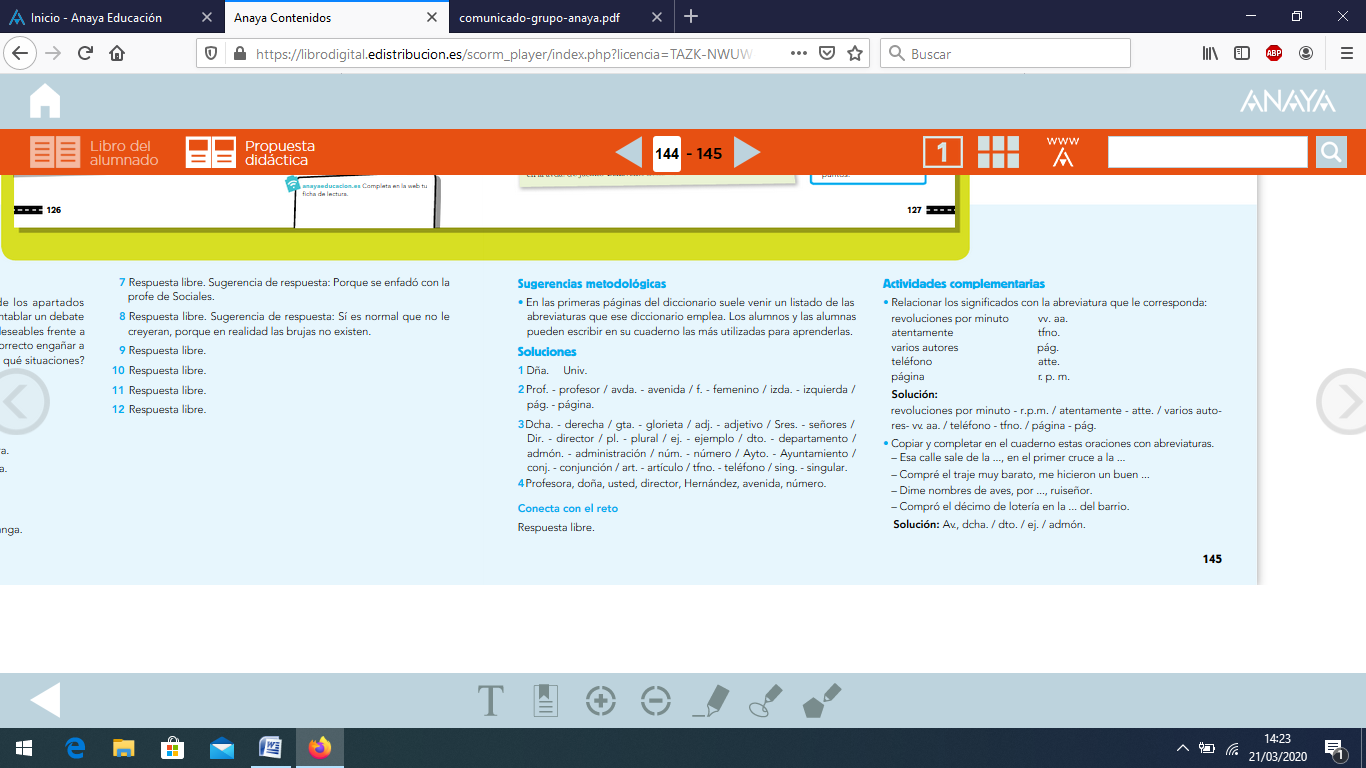 